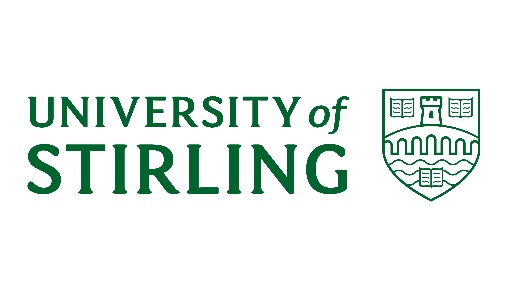 ORDINANCE 68: UNIVERSITY STAFFPart IAcademic staff and other relevant persons as defined by the Further and Higher Education (Scotland) Act 2005, employed under a contract of employment issued by the University, shall have freedom within the law to hold and express opinion, to question and test established ideas and received wisdom and to present controversial or unpopular points of view without placing themselves in jeopardy of losing their jobs or privileges.This Part sets out the procedure which applies to any such member of staff who believes that their freedom, as defined above, has been adversely affected.Any member of staff in the relevant category who believes that their academic freedom has been adversely affected should submit a written account of the specific grievance to the University Secretary, who shall bring it to the attention of the Principal. If it appears to the Principal that the grievance is trivial or invalid, the Principal may dismiss it summarily.  If the Principal does not reject the complaint the Principal shall direct the University Secretary to arrange for the grievance to be considered by a panel which shall comprise:(a)a lay member of Court with no prior involvement in the case, who shall be Chair;(b) a member of academic staff nominated by Academic Council with no prior involvement in the case;(c) an external assessor with academic expertise consistent with that held by the person raising the grievance identified by mutual agreement between the member and the Principal.If agreement is not reached within a reasonable period in regard to the appointment of an assessor under para 2 (c) above, the Chair of University Court shall appoint an assessor on the recommendation of Academic Council.The procedure in connection with consideration and determination of the grievance shall be in accordance with the arrangements set out in the relevant Schedule to this Ordinance and shall ensure that the aggrieved person and any person or persons against whom the grievance lies shall have the right to be heard at a hearing and to be accompanied by a fellow member of staff or a trade union representative.If the member of staff is subject to any of the procedures set out in the Schedules to this Ordinance those procedures shall be suspended until the procedures under this Part have been exhausted. The outcome of the procedures held under this Part shall then be taken into consideration when carrying forward any procedures under the relevant Schedule of this Ordinance.Part IISubject to the provisions of Part I the procedures for regulating the employment of staff shall be subject to the following Schedules to this Ordinance, viz:General ProvisionsDisciplinary ProcedureGrievance ProcedureRedundancy ProcedureAppeals ProcedureThese Schedules may be amended by the Court following consultation with the trades unions recognised by the Court as representing relevant staff groupings.